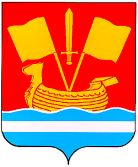 АДМИНИСТРАЦИЯ КИРОВСКОГО МУНИЦИПАЛЬНОГО РАЙОНА ЛЕНИНГРАДСКОЙ ОБЛАСТИП О С Т А Н О В Л Е Н И Еот 12 ноября 2021 г. № 1931О внесении дополнений в постановление администрации  Кировского муниципального района Ленинградской области от 04.02.2021 № 108 «О мерах по реализации в 2021 году решения депутатов Кировского муниципального района Ленинградской области «О бюджете Кировского муниципального района Ленинградской области на 2021 год и на плановый период 2022 и 2023 годов»1. Внести в постановление администрации Кировского муниципального района Ленинградской области от 04.02.2021 № 108 «О мерах по реализации в 2021 году решения депутатов Кировского муниципального района Ленинградской области «О бюджете Кировского муниципального района Ленинградской области на 2021 год и на плановый период 2022 и 2023 годов» (далее – постановление) следующие дополнения: подпункт «а» пункта 11 постановления после слов «абонентское информационное и техническое сопровождение, о приобретении средств индивидуальной защиты, дезинфекционных средств, специального медицинского оборудования, связанного с реализацией санитарно-противоэпидемических мероприятий по предотвращению распространения новой коронавирусной инфекции (COVID-19) на территории Кировского муниципального района Ленинградской области» дополнить словами «составление и согласование водохозяйственного баланса по водоснабжению и водоотведению;». 2. Настоящее постановление вступает в силу после его официального опубликования.Заместитель главы администрации                                      по экономике и инвестициям                                                     	Е.А.Павлов